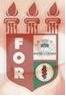 PLANILHA PARA CADASTROS DE LIVROS  BIBLIOTECA MARIA APARECIDA POURCHET CAMPOS        Classificação:     616.314                                    Código:	  3312Cutter:      m528A                                                  Data: Turma 2014Autor(s):  Melo, Guilherme Aragão                  Dubeux, Paulo Roberto AlvesTitulo:  Avaliação do nível de conhecimento dos graduandos em odontologia sobre o diagnóstico e sobre o manejo das emergêcias e das urgências médicas no atendimento odontológicoOrientador(a): Prof. Dr. Sérgio Bartolomeu de Farias MartorelliCoorientador(a): Edição:  1ª        Editora  Ed. Do Autor     Local:  Recife    Ano:  2014  Páginas:  49Notas:  TCC – 1ª Turma graduação - 2014